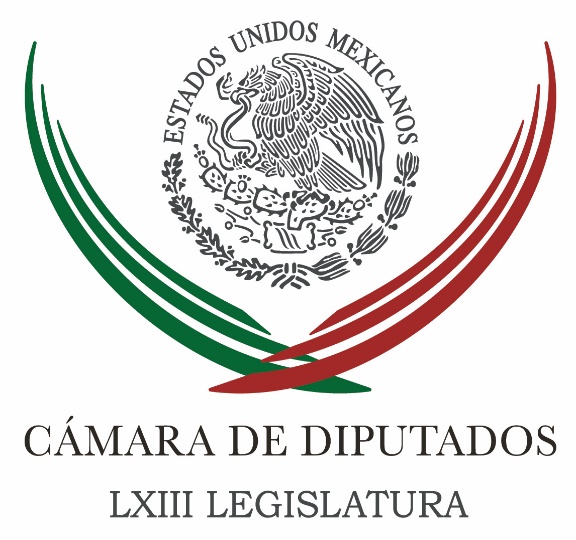 Carpeta InformativaMonitoreo Fin de SemanaResumen: Evaluar reforma en telecomunicaciones, pide diputada del PAN05 de mayo de 2018TEMA(S): Trabajo LegislativoFECHA: 05/05/2018HORA: 16:30NOTICIERO: MVS.comEMISIÓN: Fin de SemanaESTACIÓN: InternetGRUPO: MVS0Evaluar reforma en telecomunicaciones, pide diputada del PANDesde la fracción parlamentaria del Partido Acción Nacional en la Cámara de Diputados, la vicecoordinadora de Proceso Legislativo, Eloísa Talavera, se pronunció a favor de revisar la reforma en materia de telecomunicaciones, para establecer sus efectos positivos, los negativos y a partir de ello, perfeccionarla.La congresista agregó que los panistas refrendan su respeto a la libertad de expresión, el derecho a la información, a la libertad de prensa y su respaldo a la protección de los periodistas.Con motivo de la conmemoración del Día Mundial de la Libertad de Prensa, Talavera Hernández dijo coincidir con lo expresado por los integrantes de la Cámara Nacional de la Industria de Radio y Televisión, en defensa de las libertades y derechos referidos. “Hoy los legisladores mexicanos, tenemos que entender que es necesario impulsar y promover por toda vía posible, el derecho a la información de la sociedad mexicana, la libertad de prensa de todo medio de comunicación, así como salvaguardar la integridad de todo periodista en el país” remarcó. Insistió en que es posible, incluso necesario hacer un balance sobre los cambios al marco legal en telecomunicaciones, a fin de dar al sector la competitividad que requiere y cumplir la meta de reducir la llamada “brecha digital”. Las primeras acciones encaminadas a ello, dijo, aplicaron al aprobar la reforma estructural al sector telecomunicaciones, que contempló políticas públicas para integrar al país a la “sociedad de la información”, propiciar un mayor acceso a las tecnologías de la información, así como fomentar la competencia entre los empresarios del ramo.Añadió que para adecuar la ley en la materia y atender las necesidades del sector, se deben abrir mesas de trabajo con especialistas, concesionarios y legisladores. Así, abundó, se impulsaría una mayor competitividad, eficiencia y reglas justas. /jpc/mSENADOTEMA(S): Trabajo LegislativoFECHA: 05/05/2018HORA: 13:05NOTICIERO: Noticias MVS onlineEMISIÓN: Fin de semanaESTACION: InternetGRUPO: MVS0Crecimiento económico sostenido, reto del próximo Gobierno: IBDEl Instituto Belisario Domínguez del Senado advirtió que uno de los principales retos para el próximo Gobierno será mantener un crecimiento económico sostenido y con equidad.En su estudio “Algunos factores del crecimiento económico del país: retos y oportunidades para el desarrollo”, el IBD resaltó que México tendrá que crecer a tasas cercanas al 5 por ciento y sostenerlas al menos por cinco años.Indicó que de esta manera será posible crear entre un millón y un millón doscientos mil empleos anuales, que son los requerimientos mínimos de la demanda de mercado.La investigación señala que, entre1950 y 1982, la tasa de crecimiento anual promedio de la economía fue de 6.4 por ciento, mientras que, entre 1983 y 2018 está ha sido del 2.3 por ciento, equivalente a tan sólo un tercio de la registrada en el lapso anterior. Precisa que el problema no es el crecimiento en sí mismo, sino que su dinámica sea la adecuada para las necesidades del desarrollo, considerando los requerimientos anuales y rezagos históricos de empleo formal.Además, indicó que se debe considerar el ingreso de la población y, en general, de bienestar social redistributivo, para establecer una estrategia que permita detonar un crecimiento económico alto y sostenido que se traduzca en empleos no precarios, estables y productivos. /psg/m.EJECUTIVOTEMA(S): Trabajo LegislativoFECHA: 05/05/2018HORA: 12:55NOTICIERO: MVS.comEMISIÓN: Fin de SemanaESTACIÓN: InternetGRUPO: MVS0Soberanía se defiende con la fuerza de la razón: EPNEl presidente Enrique Peña Nieto dijo que hoy la defensa de la soberanía nacional se realiza no sólo con las armas, sino también y, sobre todo, con la fuerza de la razón, el Derecho y el entendimiento.Al encabezar la toma de protesta de bandera a soldados y marineros del Servicio Militar Nacional clase 1999, anticipados y remisos, el Ejecutivo federal afirmó que en la era de la globalización, México hace valer sus principios y defiende sus intereses con responsabilidad y sin estridencias. “Con responsabilidad, México ha construido consensos para seguir avanzando por el camino de la apertura comercial, la integración económica y la buena vecindad”, subrayó ante su gabinete legal y ampliado y mandos militares y navales. /jpc/mTEMA(S): Trabajo LegislativoFECHA: 05/05/2018HORA: 13:16NOTICIERO: El Universal onlineEMISIÓN: Fin de SemanaESTACIÓN: InternetGRUPO: El Universal0Éxito de Lupita González en China llena de orgullo a México: Peña NietoEl presidente Enrique Peña Nieto felicitó a Guadalupe González, quien se quedó con la medalla de oro en la prueba de los 20 kilómetros de caminata de la Copa del Mundo de Marcha, que se lleva a cabo en Taicang, China.Señaló que la subcampeona olímpica de Río 2016, referente de la marcha mexicana en el mundo desde 2015, llena de orgullo a todos los mexicanos con su excelencia y perseverancia.Guadalupe González se quedó con la presea dorada al detener el reloj en 1:26.38 horas en la competencia china, donde también logró la mejor marca de la temporada. /jpc/mINFORMACIÓN GENERALCandidatos felicitan a Lupita González por medalla de oroLos candidatos a la Presidencia de la República José Antonio Meade y Margarita Zavala felicitaron a Lupita González, quien ganó la medalla de oro en la prueba de los 20 kilómetros de caminata de la Copa del Mundo de Marcha, que se lleva a cabo en Taicang, China. La candidata independiente a la Presidencia de la República dijo que la atleta es un orgullo para el país. (El Universal online)OEA evaluará violencia electoral en MéxicoEl jefe de la Misión de Visitantes Extranjeros de la Organización de Estados Americanos (OEA), Leonel Fernández, se reunirá los próximos 9 y 11 de mayo con autoridades políticas y electorales del país, así como con los candidatos a la Presidencia de México. El 19 de marzo pasado, los dirigentes de los partidos Acción Nacional, Damián Zepeda; de la Revolución Democrática, Manuel Granados; y de Movimiento Ciudadano, Dante Delgado, entregaron una carta a la OEA en la que solicitaron el despliegue una Misión de Observación Electoral en México. (Excélsior online)Meade realiza campaña en Poza Rica, VeracruzEn una etapa más de su campaña presidencial, el candidato de la coalición Todos por México, José Antonio Meade, llegó este sábado a Poza Rica, Veracruz, donde fue recibido por un grupo que entonó sones jarochos y la banda de guerra juvenil "Oro Negro", así como decenas de integrantes de la Red de Jóvenes por México. (Milenio online)Necesitamos limpiar la casa.- DeschampsCarlos Romero Deschamps, dirigente del sindicato de Pemex, reconoció que la casa está sucia y que se debe corregir todo lo que se ha hecho mal. En un acto de campaña de José Antonio Meade, el líder petrolero, que ha sido acusado de desvío de recursos, afirmó que el ex Secretario federal es el único candidato capaz de corregir el rumbo del país. (Reforma online)Osorio considera que Anaya debería declinar, si existiera supuesta alianzaEn San Luis Potosí, el ex secretario de Gobernación y candidato al Senado, Miguel Ángel Osorio Chong, señaló que si existiera una posibilidad de alianza entre el Partido Revolucionario Institucional y Acción Nacional (PAN) el candidato que debería declinar es el panista Ricardo Anaya a favor de José Antonio Meade. Osorio Chong, coordinador de las campañas priistas al Senado, rechazó que Meade abandone la contienda electoral y afirmó que Anaya es incongruente al representar a partidos opuestos bajo la coalición Por México Al Frente. (24 Horas online)PRI deja oficinas para promover a Meade en las callesEl nuevo presidente nacional del PRI, René Juárez Cisneros, dejó atrás la estrategia de su antecesor Enrique Ochoa Reza, y sacó a las calles a más de 180 mil priistas de todo el país para promover la candidatura presidencial de José Antonio Meade, y “demostrar la fuerza del partido y de su abanderado”. De acuerdo a un recuento del mismo partido, se convocó a los miles de jóvenes, mujeres, militantes y simpatizantes para hacer presencia en los sitios de mayor afluencia y plazas públicas en dos mil 446 municipios, con el apoyo de todos los comités directivos estatales y municipales. (Excélsior online)En Neza, AMLO quiere cerrar la puerta a los corruptosAndrés Manuel López Obrador, candidato presidencial por la coalición ‘Juntos haremos historia’ aseguró que las familias en México ya están cansadas de migajas que se reparten cada vez que hay elecciones, por lo que si se repartiera el presupuesto del gobierno se viviría mejor. En un evento de en Nezahualcóyotl, AMLO mencionó que es necesario cerrarle la puerta a “esos corruptos"; e indicó que el presupuesto nacional asciende a 5 billones 300 mil millones de pesos. (Excélsior online)Niegan permiso a AMLO para evento en BJ, acusa MorenaLos candidatos de Morena, Fadlala Akabani, Paula Soto y Leticia Varela, exigieron frenar la guerra sucia y la violencia en la campaña y permitir el uso de las plazas públicas, luego que la delegación Benito Juárez negó el permiso para la realización de un evento de Andrés Manuel López Obrador en la explanada delegacional. Fadlala Akabani, candidato de Morena a la Alcaldía de Benito Juárez, lamentó el secuestro de las permitir el uso de las plazas, luego de que se ingresó el Oficio 10-2018 para informar a la Delegación del uso de la explanada desde el 30 de abril, sin tener respuesta alguna informó mediante un comunicado. (El Universal online)Justifica BJ negativa de permiso a AMLOAutoridades de la Delegación Benito Juárez explicaron que no negaron el permiso para la realización de un evento del candidato presidencial por la coalición Juntos Haremos Historia, Andrés Manuel López Obrador, sino que la explanada “Soberanía de la República” ya tiene evento programado para el día solicitado por Morena. Mediante un comunicado la Delegación Benito Juárez informó que el lunes 7 de mayo dicho espacio ya se encuentra asignado. (El Universal online)Fernández Noroña pide quitarle el Nobel a Vargas Llosa El candidato a diputado federal por Morena, Gerardo Fernández Noroña, llamó “pendejo” al escritor Mario Vargas Llosa, luego de que ayer dijera que el gobierno de Andrés Manuel López Obrador podría empujar a México al desastre, aunque no a la catástrofe como Venezuela. "Reitero mi propuesta de que deberían retirarle el Nobel a Mario Vargas Llosa, por pendejo", escribió en su cuenta de Twitter. (El Universal online)Celebra PAN envío de Visitantes de la OEA, para observar elecciónEl Partido Acción Nacional (PAN) celebró que la Organización de Estados Americanos (OEA) haya confirmado la presencia de la Misión de Visitantes Extranjeros, cuyo Jefe, Leonel Fernández, estará en México los días 9 y 10 de mayo, y se reunirá con autoridades, líderes políticos y los candidatos presidenciales. En un comunicado, la dirigencia panista subrayó que los observadores internacionales también tendrán presencia el día de la votación, el próximo 1 de julio. (Noticias MVS online)Zavala critica a TEPJF por retirar spot ‘Mexicanos Primero’Respecto a la decisión de la sala Superior del Tribunal Electoral del Poder Judicial de la Federación que ordenó al Instituto Nacional Electoral prohibir el spot de “Mexicanos Primero”, la candidata independiente a la presidencia de la República, Margarita Zavala, consideró que el INE debería de interpretar las leyes electorales en favor de los derechos y libertades y no conforme a conveniencias. La exprimera dama acudió a un encuentro con estudiantes en una universidad privada del puerto de Veracruz; ahí habló de libertades y recordó la década de los 70, donde fue testigo de la escalada de precios. (Excélsior online)'El Bronco' publica video en que niños arremeten contra partidos políticosEl candidato independiente a la Presidencia de la República, Jaime Rodríguez, subió a sus redes sociales un video protagonizado por niños, que califican a los partidos políticos en México como “una vergüenza” a nivel mundial. Los partidos, dicen los niños cuyos rostros se esconden detrás de máscaras de emoticones, son tramposos, mañosos, abusivos, inmorales y le han dado fama de corrupto al país. (Noticias MVS online)Granados encabeza mitin de aniversario 29 del PRDSin líderes históricos ni gobernadores y arropando a un candidato presidencial panista, el PRD celebró su 29 aniversario. En un mitin en el Monumento a la Revolución, el presidente nacional del partido, Manuel Granados, justificó la alianza con el PAN y MC rechazando el presidencialismo y el poder en una sola persona (Milenio online)Intelectuales de EU piden no interferir en elecciones de MéxicoMás de 100 intelectuales y líderes de la sociedad civil estadounidense, entre ellos Noam Chomsky, pidieron al Senado y a la Cámara de Representantes de Estados Unidos ‘estricta neutralidad’ desde Washington frente a las elecciones que se realizarán en México del próximo 1 de julio. En una carta dirigida al Congreso, los firmantes expresaron su preocupación sobre la permanencia de prácticas fraudulentas en México y el papel que se ha jugado desde Washington en materia de promoción a la democracia en América Latina. (Aristegui Noticias)PRI no puede prometer seguridad si promueve violencia: SheinbaumLa candidata de la coalición Juntos Haremos Historia a la jefatura de gobierno, Claudia Sheinbaum aseguró que el PRI en Cuajimalpa no puede prometer seguridad si por otro lado "promueve la violencia política" contra sus adversarios. En su primera visita durante su campaña a Cuajimalpa, bastión del tricolor, Sheinbaum Pardo hizo alusión a las agresiones que hubo a media semana en este territorio al poniente de la ciudad. (El Universal online)Postura de Barrales sobre aborto es incongruente: MikelEl candidato del PRI a la Jefatura de Gobierno, Mikel Arriola, dijo que la postura de su contrincante por la coalición Por la CdMx al Frente, Alejandra Barrales, sobre el aborto es "incongruente" y “para congratularse con los panistas”. Tras una reunión con integrantes del sector bancario, el aspirante afirmó que el derecho a la vida “está por encima de la política y el poder”, por lo que dijo que los dichos de Barrales benefician a su campaña y la retó a mantener el mismo discurso ante el PRD. (Milenio online)Crimen organizado rebasa a policía de CdMx: MikelEl candidato del PRI a la Jefatura de Gobierno, Mikel Arriola, exhortó al mandatario capitalino, José Ramón Amieva, a admitir que las fuerzas policiacas de la capital “se encuentran rebasadas” para combatir el crimen organizado. El candidato priista dijo que es necesario recurrir a las fuerzas federales “no para patrullar las calles” sino para que de manera coordinada realicen operativos y puedan desarticular grupos criminales que se han apoderado de las demarcaciones. (Milenio online)Rascón propone nuevas formas de convivencia entre jóvenesMarco Rascón planteó una propuesta integral para jóvenes con perspectiva de valores que les ofrezca oportunidades de desarrollo, en lugar de enviarlos a las prisiones o reduciendo su edad penal, como lo propone. Dijo que cualquier gobierno que niega opciones de crecimiento a sus niñas, niños y jóvenes da la espalda a su futuro y a los problemas que originan la delincuencia; “si no los resolvemos, estamos muy mal”, destacó. (Excélsior online)Jacobson a México: ‘no es un adiós, sino un hasta luego’La fecha llegó y Roberta Jacobson parte esta mañana en vuelo comercial a Estados Unidos, después de dejar su cargo diplomático como embajadora. “Salgo de México con un dejo de tristeza y un profundo sentimiento de aprecio por este maravilloso país y su gente. Creo que hemos avanzado en la relación de manera muy profunda. No digo adiós, sino hasta luego”, dijo Jacobson. (Excélsior online)Hallan nueve cadáveres en ChilpancingoLa mañana de este sábado, en el libramiento a Tixtla, Guerrero, fue encontrada una camioneta con 9 cuerpos de personas ejecutadas. De acuerdo al reporte policiaco, a las 09:00 horas, se tuvo conocimiento de que había una camioneta abandonada con cuerpos sin vida en el Nuevo Libramiento a Tixtla, a la altura del túnel. (Excélsior online)Hay 5 desaparecidos tras sismo y derrumbe en mina de PoloniaUn sismo en el sur de Polonia causó un derrumbe en una mina de carbón y cuatro mineros fueron rescatados, pero otros cinco están desaparecidos, informó el sábado una portavoz de la compañía minera. Se inició una operación de rescate a las 11:25 de la mañana después de que el temblor afectara la mina de carbón de Zofiowka, agregó Katarzyna Jablonska-Bajer, de la compañía carbonera de Jastrzebie. (Milenio online)